В списке избирателей Хакасии более 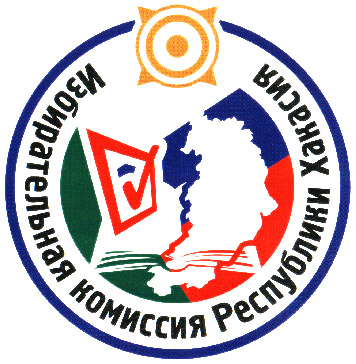 390 тысяч избирателей В Хакасии в списки избирателей включены 391 005 человек. Большая часть из них проживает в столице республики – 124 757 избирателей. Второй по численности избирателей – город Саяногорск – в нём зарегистрировано 49 561 граждан, обладающих активным избирательным правом. Из районов республики наибольшее количество имеющих право проголосовать проживает в Усть-Абаканском районе – 31 891 человек. Более 26% голосующих – молодежь (103 969 человек). Больше всего молодых избирателей проживают в Абакане (23 027), в Черногорке (14 821) и Саяногорске (12 978). Граждан, которые впервые получили право проголосовать – 6 855 человек. Также стоит отметить, что в Хакасии зарегистрировано восемь избирательниц, чей возраст превышает сто лет, пятеро из них родились в 1914 и трое в 1913 году. 332 избирателя, проживающих в труднодоступных и отдаленных населенных пунктах, проголосовали досрочно 16 и 17 сентября. Отправились в отпуск, командировку или на учебу и не забыли получить открепительные удостоверения – 6 402 избирателя. Что составляет 1,6 % от числа зарегистрированных в Хакасии. Отдел общественных связей и информации ИК РХ23-94-37